НАРУЧИЛАЦКЛИНИЧКИ  ЦЕНТАР ВОЈВОДИНЕул. Хајдук Вељкова бр. 1, Нови Сад(www.kcv.rs)ОБАВЕШТЕЊЕ О ЗАКЉУЧЕНОМ УГОВОРУ У  ПОСТУПКУ ЈАВНЕ НАБАВКЕ БРОЈ 256-15-O,партија 2Врста наручиоца: ЗДРАВСТВОВрста предмета: Опис предмета набавке, назив и ознака из општег речника набавке: Набавка феморалних катетера, Precision трака, bact alert подлога, пилинг за припрему и паста за EP, капа за EEG за потребе Клиничког центра Војводине -Траке за мерење глукозе у крви за апарат Precision 33140000 – медицински потрошни материјалУговорена вредност: без ПДВ-а 366.410,00  динара, односно  403.051,00  динара са ПДВ-омКритеријум за доделу уговора: економски најповољнија понудаБрој примљених понуда: 1Понуђена цена: Највиша:  366.410,00  динараНајнижа:  366.410,00  динараПонуђена цена код прихваљивих понуда:Највиша:  366.410,00  динара Најнижа:  366.410,00  динараДатум доношења одлуке о додели уговора: 13.01.2016.Датум закључења уговора: 02.02.2016.Основни подаци о добављачу:„Farmalogist“ д.о.о., Миријевски булевар 3, БеоградПериод важења уговора: До дана у којем добављач у целости испоручи наручиоцу добро.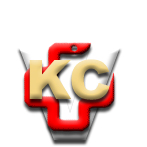 КЛИНИЧКИ ЦЕНТАР ВОЈВОДИНЕ21000 Нови Сад, Хајдук Вељка 1, Србија,телефон: + 381 21 487 22 05; 487 22 17; фаx : + 381 21 487 22 04; 487 22 16www.kcv.rs, e-mail: uprava@kcv.rs, ПИБ:101696893